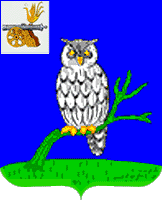 СЫЧЕВСКАЯ РАЙОННАЯ ДУМАР Е Ш Е Н И Еот  26 апреля  2019 года                                                                № 213О внесении изменений в Положение   об отделе по культуре Администрации муниципального образования «Сычевский район» Смоленской области , утвержденное решением Сычевской районной Думы от 30.09.2013 года №233    В соответствии с Федеральным законом от 06.10.2003 г № 131-ФЗ «Об общих принципах организации местного самоуправления в Российской Федерации», Уставом муниципального образования «Сычевский район» Смоленской области,Сычевская районная Дума РЕШИЛА:1. Внести изменения в Положение об отделе по культуре Администрации муниципального образования «Сычевский район» Смоленской области, утвержденное решением Сычевской районной Думы от 30.09.2013года № 233, изложив его в новой редакции согласно приложению.          2.Обнародовать настоящее решение путем размещения его                                 на официальном сайте муниципального образования «Сычевский район» Смоленской области в информационно-телекоммуникационной сети «Интернет» http://sychevka.admin-smolensk.ru/Глава муниципального образования                    Председатель Сычевской «Сычевский район»  Смоленской области          районной Думы            М.А.Лопухова                                 области                                      Е.Т.Орлов                                                                Утверждено        решением Сычевской районной Думы  от 30 сентября 2013г  №233                                                      ( в редакции  решения Сычевской районной Думы                                                         от 26 апреля 2019 года № 213)ПОЛОЖЕНИЕоб отделе по культуреАдминистрации муниципального образования«Сычевский район» Смоленской области                                                     1.ОБЩИЕ ПОЛОЖЕНИЯ      1.1. Отдел по культуре Администрации муниципального образования «Сычевский район» Смоленской области (в дальнейшем именуемый отдел по культуре) является отраслевым  исполнительно-распорядительным органом  власти муниципального образования «Сычевский район» Смоленской области, осуществляющим управление  в области культуры, искусства, охраны историко-культурного наследия, физической культуры и спорта.      1.2. Отдел по культуре является юридическим лицом и подлежит государственной регистрации в качестве муниципального казенного учреждения в соответствии с федеральным законом.      1.3. Учредителем отдела по культуре является  муниципальное образование «Сычевский район» Смоленской области.      1.4. Функции и полномочия учредителя отдела по культуре осуществляет Администрация муниципального образования «Сычевский район» Смоленской области.       1.5. Отдел по культуре в своей деятельности подчиняется  Администрации муниципального образования «Сычевский район» Смоленской области и несёт ответственность перед Администрацией за выполнение возложенных на него задач.      1.6. Отдел по культуре в своей деятельности руководствуется законодательством Российской Федерации, законодательством Смоленской области, нормативными правовыми актами муниципального образования «Сычевский район» Смоленской области и настоящим положением.      1.7. В ведомственном подчинении отдела по культуре находятся  относящиеся к муниципальной собственности муниципального образования «Сычевский район» Смоленской области организации и учреждения культуры и искусства, спорта:муниципальное казённое учреждение дополнительного образования «Сычёвская детская школа искусств»муниципальное казённое учреждение культуры «Сычёвский краеведческий музей» муниципальное казенное учреждение культуры «Сычёвская централизованная библиотечная система» муниципальное казённое учреждение культуры «Сычёвская централизованная клубная система»муниципальное казенное учреждение «Централизованная бухгалтерия учреждений культуры» муниципальное казенное учреждение Сычевская спортивная школа      1.8. Отдел по культуре является бюджетной организацией и финансируется из бюджета  муниципального образования  «Сычевский район» Смоленской области на основе сметы доходов и расходов.     1.9. Отдел по культуре является распорядителем бюджетных средств муниципального образования «Сычевский район» Смоленской области, выделяемых на развитие культуры и спорта.     1.10. Отдел по культуре наделяется имуществом муниципального образования «Сычёвский район» Смоленской области, которое закрепляется за отделом по культуре  на праве оперативного управления в соответствии с законодательством Российской Федерации.     1.11. Отдел по культуре  обеспечивает при реализации своих полномочий приоритет целей и задач по развитию конкуренции на товарных рынках в установленной сфере деятельности.     1.12. Отдел по культуре имеет фирменное наименование, обособленное имущество на праве оперативного управления, самостоятельный баланс, расчетный и иные  счета в банках. Отдел по культуре от имени муниципального образования «Сычёвский район» Смоленской области приобретает и осуществляет имущественные и иные права и обязанности в соответствии с законами Российской Федерации, законами Смоленской области, Уставом муниципального образования «Сычёвский район» Смоленской области и нормативными правовыми актами муниципального образования «Сычёвский район» Смоленской области, выступает в суде без доверенности.     1.13. Отдел по культуре имеет круглую печать со своим полным фирменным наименованием и наименованием муниципального образования «Сычёвский район» Смоленской области, штампы, бланки с официальными символами муниципального образования «Сычёвский район» Смоленской области, другие средства индивидуализации.    1.14. Полное  официальное наименование отдела по культуре: отдел по культуре Администрации муниципального образования «Сычёвский район» Смоленской области.    1.15. Местонахождение отдела по культуре: 215280, Смоленская область, город Сычёвка, улица Пушкина, д.5.                                              2. Направления деятельности,                                   задачи и функции управления культуры      2.1. На отдел по культуре возлагается решение вопросов местного значения в сфере культуры и спорта, отнесенных к компетенции муниципального образования «Сычёвский район» Смоленской области законодательством Российской Федерации, законодательством Смоленской области, решениями органов местного самоуправления «Сычёвский район» Смоленской области, соглашениями по передаче осуществления части  полномочий органов местного самоуправления городского (сельского) поселения Сычёвского района Смоленской области органам местного самоуправления муниципального образования «Сычёвский район» Смоленской области в сфере культуры и спорта.      Отдел по культуре вправе осуществлять государственные полномочия в сфере культуры и спорта, в случае их передачи муниципальному образованию «Сычёвский район» Смоленской области законами Российской Федерации, законами Смоленской области.      Основными направлениями деятельности отдела по культуре являются:организация библиотечного обслуживания населения;создание условий для организации досуга, развитие самодеятельного творчества и обеспечения жителей услугами организаций культуры;дополнительное образование детей в сфере культуры и искусства;организация музейного обслуживания населения ;создание условий для занятий физической культурой и спортом; реализация программ спортивной подготовки по культивируемым видам спорта на следующих этапах: спортивно-оздоровительной, начальной подготовки, тренировочной (спортивной специализации).иные вопросы в сфере культуры и спорта в соответствии с действующим законодательством.        2.2. Задачами отдела по культуре являются:         2.2.1. Создание благоприятной культурной среды для воспитания и развития личности, формирование у жителей позитивных ценностных установок;         2.2.2.  Обеспечение культурного обслуживания  населения с учетом культурных интересов  и потребностей  различных социально – возрастных  групп;         2.2.3. Создание условий для культурно-творческой деятельности, эстетического и художественного воспитания населения;         2.2.4. Обеспечение доступности культуры для жителей муниципального образования «Сычёвский район» Смоленской области;         2.2.5. Сохранение и пропаганда культурно – исторического  наследия;2.2.6.Разработка, утверждение и реализация программ спортивной подготовки по видам спорта на этапах подготовки в порядке, установленном законодательством Российской Федерации;2.2.7. Организация и проведение тренировочных мероприятий на основе разработанных в соответствии с требованиями федеральных стандартов спортивной подготовки программ спортивной подготовки;2.2.8. Организация и проведение официальных спортивных мероприятий и соревнований согласно календарному плану спортивных и физкультурных мероприятий Учреждения;2.2.9. Обеспечение участия спортсменов в официальных спортивных мероприятиях различного уровня.         2.2.10.  Обеспечение эффективной работы подведомственных учреждений культуры;      2.3. Для достижения установленных настоящим Положением целей отдел по культуре выполняет следующие функции:      2.3.1. Осуществляет разработку и реализацию планов и программ комплексного социально – экономического  развития муниципального образования «Сычёвский район» Смоленской области в части развития культуры и обеспечения культурного обслуживания населения, целевых программ развития культуры муниципального образования «Сычёвский район» Смоленской области, принимает участие в формировании проекта бюджета муниципального образования «Сычёвский район» Смоленской области в сфере культуры и спорта, и его последующей корректировке;     2.3.2. Является распорядителем бюджетных средств муниципального образования «Сычёвский район» Смоленской области для подведомственных учреждений культуры и спорта. Отдел по культуре составляет бюджетную роспись, распределяет лимиты бюджетных обязательств по подведомственным получателям бюджетных средств муниципального образования «Сычёвский район» Смоленской области и направляет их в орган, исполняющий бюджет муниципального образования «Сычёвский район» Смоленской области;    2.3.3. Определяет задания по предоставлению услуг в сфере культуры и спорта для учреждений  – получателей бюджетных средств муниципального образования «Сычёвский район» Смоленской области, с учётом финансовых затрат;    2.3.4. Утверждает сметы доходов и расходов подведомственных бюджетных учреждений культуры и спорта ,и осуществляет контроль за использованием ими бюджетных средств;    2.3.5. Выступает заказчиком на поставки товаров, выполнение работ и оказание услуг, связанных с решением вопросов местного значения муниципального образования «Сычёвский район» Смоленской области  в сфере культуры и спорта и осуществлением отдельных государственных  полномочий, переданных органам местного самоуправления федеральными законами и законами Смоленской области;    2.3.6. Формирует, размещает и контролирует исполнение муниципального заказа на библиотечное обслуживание населения, организацию досуга и обеспечение жителей услугами организаций культуры, охрану и сохранение объектов культурного наследия местного (муниципального) значения, иные виды культурного обслуживания населения  в соответствии с действующим законодательством Российской Федерации, законодательством Смоленской области, Уставом муниципального образования «Сычёвский район» Смоленской области, иными нормативными правовыми актами муниципального образования «Сычёвский район» Смоленской области;         2.3.7. Определяет цели, условия и порядок деятельности подведомственных муниципальных  учреждений культуры и спорта,  заслушивает  отчеты об их деятельности в порядке, предусмотренном Уставом муниципального образования «Сычёвский район» Смоленской области;   2.3.8. Осуществляет регулирование цен и тарифов  на продукцию (услуги) муниципальных учреждений культуры в соответствии с действующим законодательством;   2.3.9. Обеспечивает разработку проектов муниципальных социальных стандартов и других нормативов расходов бюджета  муниципального образования «Сычёвский район» Смоленской области в сфере культуры;   2.3.10. Взаимодействует с органами местного самоуправления иных муниципальных образований по вопросам развития культуры  муниципального образования «Сычёвский район» Смоленской области, относящимся к компетенции муниципального образования в соответствии с действующим законодательством Российской Федерации;     2.3.11. Организует подготовку и переподготовку кадров, квалификационную аттестацию работников подведомственных учреждений культуры, методическое обеспечение культурной деятельности;	      2.3.12. При заключении соглашений о передаче муниципальному району части полномочий  органов местного самоуправления поселения, участвует в подготовке и согласовании документов в сфере культуры;     2.3.13. Организует сбор статистических показателей, характеризующих состояние  сферы культуры муниципального образования «Сычёвский район» Смоленской области, и представляет указанные данные органам государственной власти в порядке, установленном Правительством Российской Федерации;     2.3.14. Координирует участие учреждений культуры в комплексном социально-экономическом развитии территории муниципального образования;      2.3.15. Выполняет иные функции в сфере культуры и спорта в соответствии с законодательством Российской Федерации, законодательством Смоленской области, нормативными правовыми актами муниципального образования «Сычёвский район» Смоленской области;      2.4. Отдел по культуре может осуществлять предпринимательскую деятельность лишь постольку, поскольку это служит достижению целей, ради которых оно создано.     2.5. К предпринимательской деятельности отдела по культуре относится:     2.5.1. Предоставление платных услуг, в том числе консультационных;     2.5.2. Оформление охранных договоров на использование объектов культурного наследия местного значения, согласование проектов землеустроительных, земляных и иных работ на территории объектов   культурного наследия местного значения;     2.5.3.  Сдача в аренду зданий и помещений, находящихся в оперативном управлении отдела по культуре;     2.5.4. Иная деятельность, не запрещённая законодательством;                              3.Имущество и средства управления культуры     3.1.  Отдел по культуре является бюджетной организацией и финансируется из бюджета муниципального образования «Сычёвский район» Смоленской области на основе сметы доходов и расходов. Источниками формирования имущества отдела по культуре в денежной и иных формах являются:     3.2.1. Регулярные и единовременные поступления от Учредителя;     3.2.2. Добровольные имущественные взносы и пожертвования;     3.2.3. Выручка от реализации товаров, работ, услуг;     3.2.4. Доходы, получаемые от собственности отдела по культуре;     3.2.5. Другие, не запрещённые законом поступления.     Порядок регулярных и единовременных поступлений от Учредителя определяется сметой доходов и расходов отдела по культуре, составляется на каждый финансовый год и утверждаемой Главой  муниципального образования «Сычёвский район» Смоленской области в порядке, установленном действующим бюджетным законодательством Российской Федерации, нормативными правовыми актами муниципального образования «Сычёвский район» Смоленской области.     Отдел по культуре использует бюджетные средства в соответствии с утверждённой сметой доходов и расходов.     Отдел по культуре не имеет права получать кредиты (займы) у кредитных организаций, других юридических, физических лиц, из бюджетов бюджетной системы Российской Федерации;     В смете доходов и расходов отдела по культуре должны быть отражены все доходы отдела по культуре, получаемые как из бюджета и государственных внебюджетных фондов, так и от осуществления предпринимательской деятельности, в том числе доходы от оказания платных услуг, другие доходы, получаемые от использования  собственности муниципального образования, закреплённой за отделом по культуре на праве оперативного управления, и иной деятельности.     Доходы отдела по культуре, полученные от предпринимательской деятельности, в полном объеме учитываются в смете доходов и расходов отдела по культуре и отражаются в доходах бюджета муниципального образования  «Сычёвский район» Смоленской области, как доходы от использования имущества, находящегося в муниципальной собственности, либо как доходы от оказания  платных услуг.     При исполнении сметы доходов и расходов, расходование средств, полученных за счет внебюджетных источников, осуществляется отделом по культуре в соответствии с порядком, предусмотренным Бюджетным кодексом Российской Федерации и нормативными правовыми актами представительного органа муниципального образования «Сычёвский район» Смоленской области.     Доходы, фактически полученные отделом по культуре от предпринимательской деятельности при исполнении бюджета сверх утвержденных законом (решением) о бюджете и сверх сметы доходов и расходов, используется отделом по культуре в порядке, предусмотренным Бюджетным кодексом Российской Федерации, правовыми актами представительного органа муниципального образования «Сычёвский район» Смоленской области.    Отдел по культуре в отношении закрепленного за ним имущества осуществляет в пределах, установленных законом, в соответствии с целями своей деятельности, Договором о закреплении муниципального имущества за отделом по культуре (далее по тексту – Договор о закреплении имущества), заданиями собственника, права владения, пользования .4. Управление деятельностью отдела по культуре           4.1. Порядок формирования отдела по культуре, полномочия, срок полномочий, подотчётность, подконтрольность отдела по культуре, а также иные вопросы организации и деятельности   определяются нормативными актами муниципального образования «Сычёвский район» Смоленской области, настоящим Положением.          4.2. Структура и штатное расписание отдела по культуре устанавливаются Администрацией муниципального образования «Сычёвский район» Смоленской области в соответствии с законодательством Российской федерации  и нормативными правовыми актами муниципального образования «Сычёвский район» Смоленской области. Финансирование отдела по культуре из бюджета муниципального образования «Сычёвский район» Смоленской области осуществляется главным распорядителем бюджетных средств муниципального образования «Сычёвский район» Смоленской области в соответствии с утвержденным бюджетной росписью размером с учетом сокращения и индексации.        4.3. Управление деятельностью отдела по культуре осуществляется в соответствии с законодательством Российской Федерации, Уставом муниципального образования «Сычёвский район» Смоленской области, Положением об отделе по культуре и строится на принципах единоначалия.        4.4. Управление деятельностью отдела по культуре осуществляет Начальник отдела по культуре в соответствии с действующим законодательством, Уставом муниципального образования «Сычёвский район» Смоленской области и настоящим Положением.        4.5. Начальник отдела по культуре является должностным лицом местного самоуправления и несет персональную ответственность за решение вопросов местного значения муниципального образования «Сычёвский район» Смоленской области в сфере культуры, определенных законодательством Российской Федерации, законодательством Смоленской области, нормативными правовыми актами муниципального образования «Сычёвский район» Смоленской области.         4.6. Начальник отдела по культуре является единоличным исполнительным органом. Начальник отдела по культуре назначается на должность и освобождается от должности распоряжением Администрации муниципального образования «Сычёвский район» Смоленской области на основании трудового договора.         Трудовой договор  с начальником отдела по культуре заключает Администрация муниципального образования «Сычёвский район» Смоленской области в порядке, установленном трудовым законодательством.         Начальник отдела по культуре подотчетен  Главе  муниципального образования «Сычёвский район» Смоленской области, а по имущественным вопросам – отделу  по земельным и имущественным отношениям Администрации муниципального образования «Сычёвский район» Смоленской области.         4.7. Начальник отдела по культуре осуществляет руководство текущей деятельностью отдела по культуре в соответствии с законодательством Российской Федерации, законодательством Смоленской области, нормативными правовыми актами муниципального образования «Сычёвский район» Смоленской области, настоящим Положением, Договором о закреплении имущества и Трудовым договором, обеспечивает выполнение возложенных на него задач и несёт ответственность за результаты деятельности отдела по культуре. Начальник отдела по культуре действует от имени отдела по культуре без доверенности, в том числе представляет его интересы в органах государственной власти и органах местного самоуправления и во взаимоотношениях с юридическими и физическими лицами, в суде, арбитражном суде.   4.8. Начальник отдела по культуре:   4.8.1. Издаёт распоряжения и приказы по вопросам местного значения муниципального образования «Сычёвский район» Смоленской области, отнесённые к полномочиям отдела по культуре, в соответствии с законодательством Российской Федерации, законодательством Смоленской области, нормативными правовыми актами муниципального образования «Сычёвский район» Смоленской области, настоящим Положением   4.8.2.Отдел по культуре вносит предложения Главе  муниципального образования «Сычевский район» Смоленской области о назначении на должность и освобождение от должности руководителей подведомственных учреждений (юридических лиц);   4.8.3. Отвечает за целевое использование выделенных в распоряжение отдела по культуре бюджетных средств; достоверность и своевременное представление установленной отчётности и другой информации, связанной с исполнением бюджета; своевременное составление и представление в орган, исполняющий бюджет, бюджетной росписи и лимитов бюджетных обязательств по подведомственным получателям бюджетных средств; утверждение смет доходов и расходов подведомственных бюджетных учреждений; соблюдение нормативов финансовых затрат на предоставление муниципальных услуг при утверждении смет доходов и расходов; эффективное использование бюджетных средств;   4.8.4. Совершает в установленном порядке сделки от имени отдела по культуре;   4.8.5. Распоряжается имуществом отдела по культуре в пределах, установленных договором о закреплении имущества;  4.8.6.  Заключает договоры с физическими и юридическими лицами;  4.8.7. Издаёт и утверждает приказы, распоряжения, инструкции по вопросам, входящим в компетенцию учреждения, обязательные для всех работников отдела по культуре;  4.8.8.  Принимает на должность и освобождает от должности работников отдела по культуре, заключает с работниками трудовые договора.  4.8.9.  Утверждает правила внутреннего трудового распорядка;  4.8.10.Отвечает за организационно – техническое обеспечение деятельности отдела по культуре;  4.8.11.  Обеспечивает соблюдение правил и нормативных требований охраны труда, противопожарной безопасности, санитарно – гигиенического и противоэпидемического режимов;  4.8.12.  Осуществляет иные полномочия, предусмотренные действующим законодательством Российской Федерации, законодательством Смоленской области, нормативными правовыми актами муниципального образования «Сычёвский район» Смоленской области и Трудовым договором.  4.9.  Начальник отдела по культуре несёт ответственность за нарушение договорных, кредитных, расчётных обязательств, правил хозяйствования, установленных законодательством Российской Федерации, отвечает за качество и эффективность работы отдела по культуре.5. Трудовые отношения    В отделе по культуре действует система найма работников, предусмотренная действующим законодательством Российской Федерации.   Работники отдела по культуре в установленном порядке подлежат медицинскому и социальному страхованию и социальному обеспечению.     Отдел по культуре обеспечивает здоровые и безопасные условия труда и несёт ответственность за соблюдение Федерального закона «Об основах охраны труда».                           6. Реорганизация и ликвидация отдела по культуре, изменение Положения     6.1. Внесение изменений и дополнений в настоящее Положение, а также реорганизация и ликвидация отдела по культуре производится в установленном законодательством Российской Федерации и нормативными актами муниципального образования «Сычёвский район» Смоленской области порядке.    6.2.  Реорганизация и ликвидация отдела по культуре осуществляется на основании решения Сычёвской районной Думы в установленном законом порядке    6.3.  Реорганизация отдела по культуре может быть осуществлена в форме слияния, присоединения, разделения, выделения и преобразования. Отдел по культуре считается реорганизованным, за исключением случаев реорганизации в форме присоединения, с момента государственной регистрации вновь возникшего юридического лица.   6.4.  В случае ликвидации отдела по культуре имущество, находящееся в его оперативном управлении, передаётся собственнику.